Терроризм. Правила безопасности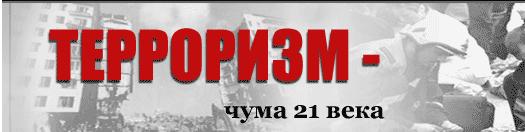 Терроризм  Правила безопасности      	Все знают, в какое время мы живём, и как часто происходят в нашей стране, да и во всём мире чрезвычайные ситуации: пожары, землетрясения, наводнения, ураганы и, к сожалению, террористические акты.Как показывает статистика, практически при каждой чрезвычайной ситуации наши граждане не всегда знают, какие действия им следует выполнять и как себя вести. В любых чрезвычайных ситуациях необходимо  рассчитывать больше на свои силы, знания и самообладание.При возникновении чрезвычайной ситуации, когда создаётся угроза вашей жизни и здоровью, до приезда сотрудников милиции, необходимо знать правила поведения в той или иной ситуации.Для начала необходимо понять, что же такое терроризм?Терроризму предшествует экстремизм, который является крайней формой его проявления.Чаще всего экстремизм проявляется в стремлении к подрыву политической стабильности и низвержению существующей власти по этническим или религиозным мотивам.А следующий шаг это терроризм - массовое, антиобщественное действие с проявлением насилия, направленное на  устрашение людей, причинение значительного имущественного ущерба, наступление любых общественно опасных последствий.Оказавшись вольно или невольно в экстремальной ситуации, существуют определенные, основанные на мировом опыте правила поведения. Каждый, кто следует им, не только сохраняет собственную жизнь, но и помогает сохранить чужие.Рассмотрим несколько рекомендаций по действиям при угрозе и возникновении террористического акта.Общие правила безопасностиОбращайте внимание на подозрительных людей, предметы, на любые подозрительные мелочи. Сообщайте обо всем подозрительном сотрудникам правоохранительных органов.Никогда не принимайте от незнакомцев пакеты и сумки, не оставляйте свой багаж без присмотра.В случае эвакуации из квартиры возьмите с собой набор предметов первой необходимости и документы.Всегда узнавайте, где находятся резервные выходы из помещения.Если произошел взрыв или пожар, никогда не пользуйтесь лифтом.Старайтесь не поддаваться панике, что бы ни произошло, помните, что паника может спровоцировать террористов и ускорить теракт, а также помешать властям предотвратить преступление  или уменьшить его последствия.Телефоны экстренных служб* Звонки с номера оператора сотовой связи на телефоны экстренных служб доступны при отрицательном балансе и при отсутствии в вашем мобильном телефоне сим-карты.Правила и порядок поведения при обнаружении взрывоопасного предмета          Будьте предельно внимательны к окружающим Вас подозрительным предметам.          При обнаружении подозрительного предмета не трогайте его и сообщите о находке в дежурную часть Городского отдела полиции по телефонам: - 02, 21624; (34638) 28-72-17 с мобильного телефона 102, МЧС 101, 112.            Признаки, свидетельствующие о том, что обнаруженный предмет может быть взрывоопасным:·        наличие неизвестного свертка или какой-либо детали на лестнице, в коридоре и т. д.·        натянутая проволока, шнур·        провода, источники питания или изолирующая лента, свисающая из-под лестницы; чужая сумка, портфель, коробка, какой-либо предмет; необычное размещение обнаруженного предмета у дверей кабинетов, в коридорах·        шумы из обнаруженного подозрительного предмета (характерный звук, присущий часовым механизмам, низкочастотные шумы)Знайте, что внешний вид предмета может скрывать его настоящее назначение. В качестве камуфляжа для взрывных устройств используются обычные бытовые предметы: сумки, пакеты, свертки, коробки, игрушки и т.п.      Как правило, взрывное устройство в здании закладывается в подвалах, первых этажах, около мусоропроводов, под лестницами.Если Вы обнаружили подозрительный предмет в учреждении, немедленно сообщите о находке администрации.Категорически запрещается:·        трогать, вскрывать и передвигать находку·        пользоваться обнаруженными незнакомыми предметами·        сдвигать с места, перекатывать предметы с места на место, брать в руки·        поднимать переносить, класть в карманы, портфели, сумки и т.п.·        закапывать в землю или бросать их в водоемы·        обрывать или тянуть отходящие от предметов проволочки или провода, предпринимать попытки их обезвредить·        пользоваться электро- и радиоаппаратурой вблизи данного предмета, особенно брелками автомобильных сигнализаций, радиостанциями, радиотелефонами, мобильными телефонами·       осуществлять поискдругихподозрительныхили взрывоопасных предметов до прибытия специалистов                                               При получении сообщения об угрозе взрыва по телефону·     Будьте спокойны, не прерывайте говорящего, определите личность звонившего (мужчина, женщина, подросток)·     Характерные черты речи (быстрая, медленная, акцент, другие характерные приметы), голос тихий или громкий, заикается или нет, речь хорошая или плохая.·     Прислушайтесь к фону в телефонной трубке (автотранспорт, музыка, звуки работы поездов, самолетов, голоса и т. д.)·     Постарайтесь, чтобы кто-либо из сотрудников Вашей организации или учреждения в это время позвонил в милицию с другого телефонного аппарата и сообщил номер телефона, на который звонит телефонный террорист, если звонивший бросил трубку сразу - не вешайте трубку своего телефона и по другому телефону известите о происшедшем милицию.Воспитывайте самообладание,умейте  владеть  собой в  любой  ситуации!Наименование службНабор номера со стационарного телефонаНабор номера  с номера оператора сотовой связи*Пожарная служба 01101Полиция 02102Скорая помощь 03103Центральный пункт пожарной связи г. Лянтор(34638) 24-900, 23-377101Единая дежурно-диспетчерская служба Сургутского района 112, (3462) 529-112112Дежурная часть отдела полиции № 1 (дислокация г. Лянтор)(34638) 21-624
(3462) 28-72-17102Дежурная часть ОМВД России по Сургутскому району(3462) 74-60-02